 					ΕΠΕΙΓΟΝΕΛΛΗΝΙΚΗ ΔΗΜΟΚΡΑΤΙΑ 					Ν. Ψυχικό, 04-04-2014ΑΠΟΚΕΝΤΡΩΜΕΝΗ ΔΙΟΙΚΗΣΗ ΑΤΤΙΚΗΣ 			Αριθμ. πρωτ.: 755 ΓΕΝΙΚΗ Δ/ΝΣΗ ΔΑΣΩΝ & ΑΓΡΟΤΙΚΩΝ ΥΠΟΘΕΣΕΩΝΔ/ΝΣΗ  ΣΥΝΤΟΝΙΣΜΟΥ & ΕΠΙΘΕΩΡΗΣΗΣ ΔΑΣΩΝΤΜΗΜΑ: Γ΄Ταχ. Δ/νση: Λ. Μεσογείων 239				ΠΡΟΣ: Αποκεντρωμένη Διοίκηση ΑττικήςΤαχ. Κωδ.: 154 51 Ν. Ψυχικό					Δ/νση ΠΕ.ΧΩ.Σ. Πληρ.: Γ. Βασιλόπουλος					Τμήμα Α΄Τηλ.: 210.3725725						Μεσογείων 239Φαξ : 210.3725712						Τ.Κ. 154 51 Ν. ΨυχικόΚΟΙΝ.: 1) Γενική Δ/νση Δασών και Α.Υ.	     Κατεχάκη 56	     Τ.Κ. 115 25 Αθήνα2) Δ/νση Δασών Ανατολικής Αττικής    Αγ. Ιωάννου 65 και Ελευθερίας 2    Τ.Κ. 153 42 Αγία Παρασκευή3) Δασαρχείο Πεντέλης    Κλεισθένους 403    Τ.Κ. 153 44 Γέρακας[Με συνημμένο ένα (1) τεύχος της ΜΠΕ]ΘΕΜΑ: Γνωμοδότηση για τη Μελέτη Περιβαλλοντικών Επιπτώσεων (ΜΠΕ) του προτεινόμενου έργου «Διευθέτηση Ρέματος Ροδόπολης».ΣΧΕΤ.: α) Το αριθμ. πρωτ. Φ3202/190/21-01-2013 έγγραφο της Διεύθυνσης Περιβάλλοντος και Χωρικού Σχεδιασμούβ) Το αριθμ. πρωτ. 123/01-10-2013 έγγραφο Δ/νσης Συντονισμού και Επιθεώρησης Δασών γ) Το αριθμ. πρωτ. 55361/5373/Π.Ε./27-02-2014 έγγραφο Δασαρχείου Πεντέληςδ) Το αριθμ. πρωτ. 1180/20-03-2014 έγγραφο Δ/νσης Δασών Ανατολικής ΑττικήςΣε απάντηση του ανωτέρω (α) σχετικού, σας αποστέλλουμε συνημμένως τα ανωτέρω (γ) και (δ) σχετικά έγγραφα, όπου με το (γ) σχετικό έγγραφο διατυπώνονται οι απόψεις του Δασαρχείου Πεντέλης επί της ΜΠΕ του προτεινόμενου έργου «Διευθέτηση Ρέματος Ροδόπολης» και με το (δ) σχετικό η σύμφωνη γνώμη της Δ/νσης Δασών Ανατολικής Αττικής με τις απόψεις του Δασαρχείου Πεντέλης και σας γνωρίζουμε ότι η Υπηρεσία μας συμφωνεί με τις απόψεις του Δασαρχείου Πεντέλης όπως διατυπώνονται στο ανωτέρω (γ) σχετικό και γνωμοδοτεί αρνητικά ως προς την έγκριση περιβαλλοντικών όρων του προτεινόμενου έργου.Με Εντολή Γ.Γ.Α.Δ. ΑττικήςΟ Διευθυντής Συντονισμού και Επιθεώρησης ΔασώνΠαύλος ΧριστακόπουλοςΔασολόγος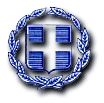 